CONSEJERÍA DE PRESIDENCIA RETO DEMOGRÁFICO IGUALDAD Y TURISMO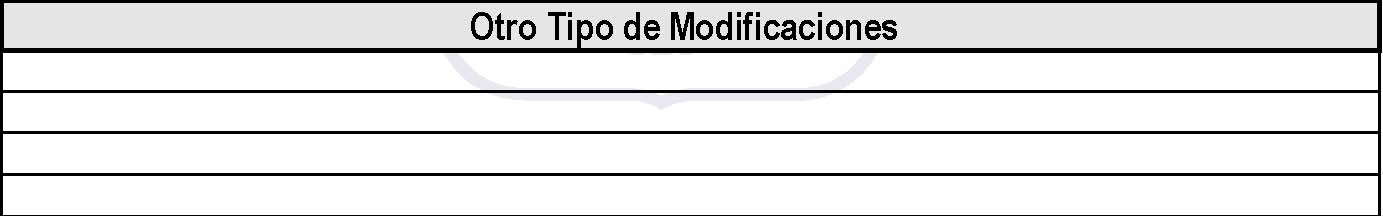 C/ HERMANOS MENÉNDEZ PIDAL, 7-9, PLANTA 2, 33005 OVIEDODatos Personales Apellidos y Nombre: DNI: Consejería: Solicitud de Alta/Baja en Sindicato Solicitud de Alta/Baja en Sindicato Solicitud de Alta/Baja en Sindicato Solicitud de Alta/Baja en Sindicato Sindicato Solicitud de (táchese lo que no proceda) Solicitud de (táchese lo que no proceda) Cuota Mensual Cuota Mensual USIPAAlta 7,007,00Fecha y Firma Fecha: Oviedo,     de de 20…..Firma: 